               CITY OF MARINE CITY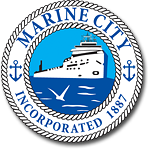       Dangerous Building Board of Appeals Meeting Agenda               Marine City Municipal Offices, 260 South Parker Street                            Wednesday, April 3 2024; 6:00 PM1.	CALL TO ORDER2.	PLEDGE OF ALLEGIANCE3.	ROLL CALL:  Board Members Graham Allan, Jacob Bryson, John Paulun; James Turner; Building Official Tracy Kallek; City Manager Scott Adkins4.	APPROVE AGENDA6. 	PUBLIC COMMENT  Anyone in attendance is welcome to address the Board.  Please state name and limit comments to five (5) minutes.7.	APPROVE MINUTES           A.  Dangerous Building Board of Appeals – February 7, 20248.	NEW BUSINESS	A.  512 E. St. Clair	B.  534 Mabel9.	UNFINISHED BUSINESSA. 521 Washington Street – Progress ReportB. 172 Bruce Street – Progress ReportC. 110 Broadway Street – Progress Report10.      ADJOURNMENT